.Start on the vocals 32 counts in. (0:21)(1-8)	Walk, Walk, & Cross, Step, Hinge Turn, Step Lock Step(9-16)	& Touch, Kick, Step Lock Back, Rock Step, 3/4 Turn(17-24)	Sweep Push Step, Sweep Push Step, Back Side, Cross & Cross(25-32)	Rock Replace, Weave, Rock 1/4 Turn, 1-1/4 Turn(33-40)	Prissy Walks, Walk Walk, Rock Step(41-48)	1/4 Side Drag, Rock Step, Walk Around Full TurnRestart here on the first wall, facing 6:00(49-56)	Step 1/4 Turn, 1/2 Hinge Turn, Cross, 1/4 Coaster Step(57-64)	1/2 Turn, Step Back, Coaster Step, Point Hitch Touch, 1/2 Turn, Ball StepHAVE FUNCo-choreographers: (08.10)Jo & John Kinser  Email: jo@jjkdancin.com  - Website: www.jjkdancin.comMark Furnell  Email: marksfurnell@yahoo.co.uk  - Website: www.freewebs.com/markfurnellDancing In The Moonlight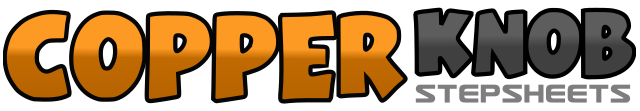 .......Count:64Wall:2Level:Intermediate.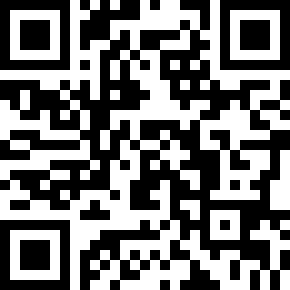 Choreographer:Jo Kinser (UK), John Kinser (UK) & Mark Furnell (UK) - August 2010Jo Kinser (UK), John Kinser (UK) & Mark Furnell (UK) - August 2010Jo Kinser (UK), John Kinser (UK) & Mark Furnell (UK) - August 2010Jo Kinser (UK), John Kinser (UK) & Mark Furnell (UK) - August 2010Jo Kinser (UK), John Kinser (UK) & Mark Furnell (UK) - August 2010.Music:Dancing In the Moonlight - Jack WagnerDancing In the Moonlight - Jack WagnerDancing In the Moonlight - Jack WagnerDancing In the Moonlight - Jack WagnerDancing In the Moonlight - Jack Wagner........1,2Walk fwd Rt, Lt&,3,4Turn 1/4 Lt and step Rt to Rt, Cross step Lt over Rt, Turn 1/4 Rt & step Rt fwd5,6Make 1/4 turn Rt stepping Lt back, Make 1/4 turn Rt stepping Rt fwd (6:00)7&8Step Lt fwd, Lock Rt behind Lt, Step Lt fwd&1,2Swing Rt from back to front stepping fwd on Rt, Touch Lt behind Rt, Step back on Lt kicking Rt fwd3&4Step Rt back, Lock Lt in front of Rt, Step Rt back5,6Rock Lt back, Replace weight Rt7,8Make 1/2 turn Rt stepping back on Lt, Make 1/4 turn Rt stepping fwd on Rt (3:00)1a2Sweep Lt foot from back to front, Step Lt toe over Rt, Replace weight Lt3a4Sweep Rt foot from back to front, Step Rt toe over Lt, Replace weight Rt5,6Step Lt back, Step Rt to Rt7&8Step Lt over Rt, Step Rt to Rt, Step Lt over Rt (3:00)1,2Rock Rt to Rt, Replace weight Lt3&4Step Rt behind Lt, Step Lt to Lt, Step Rt over Lt5,6Rock Lt to Lt, Make 1/4 turn stepping fwd on Rt (6:00)7,8Make 1/2 turn Rt stepping back Lt, Make 3/4 turn Rt stepping Rt across Lt (9:00)1,2Step Lt fwd across Rt, Hold3,4Step Rt fwd across Lt, Hold5,6Walk fwd Lt, Rt7,8Rock Lt fwd, Replace weight Rt1,2Make 1/4 turn Lt taking a big step Lt, Drag Rt next to Lt (6:00)3,4Rock Rt behind Lt, Replace weight Lt5,6Make 1/4 turn Rt stepping Rt fwd, Make 1/4 turn Rt stepping Lt fwd7,8Make 1/4 turn Rt stepping Rt fwd, Make 1/4 turn Rt stepping Lt fwd (6:00)1,2Step Rt fwd, Make 1/4 turn Lt stepping Lt to Lt (3:00)3,4Step Rt over Lt, Make 1/4 turn Rt stepping Lt back5,6Make 1/4 Rt stepping Rt to Rt, step Lt over Rt (9:00)7&8Make 1/4 turn Lt stepping back on Rt, Step Lt together, Step Rt fwd (6:00)1,2Make 1/2 turn Rt stepping back on Lt, Step Rt back (12:00)3&4Step Lt back, Step Rt together, Step Lt fwd5&6Point Rt toe fwd, Hitch Rt Knee, Touch Rt toe back leaning slightly fwd7&8Make 1/2 turn Rt (weight stays on Lt, and Rt toe is pointing fwd), Step ball of Rt next to Lt, Step Lt fwd (6:00)